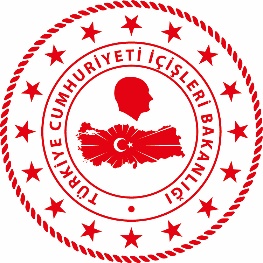 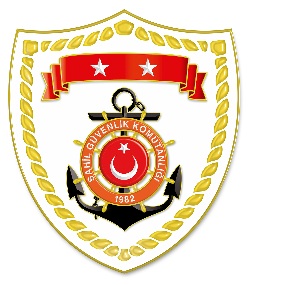 Akdeniz BölgesiS.NoTARİHMEVKİELE GEÇİRİLEN AKARYAKIT CİNSİ VE MİKTARIAÇIKLAMA122 Nisan 2021MERSİN
13.30145.121 Kg.
Fuel-OilMersin Limanı’nda Mersin Gümrük Muhafaza Kaçakçılık ve İstihbarat Müdürlüğü personeli ile müştereken icra edilen aramalarda As Pamira isimli konteyner gemisinde 145.121 kilogram fuel-oil cinsi transit yakıtın gümrük beyanı harici tutulduğu tespit edilmiştir. Mersin Cumhuriyet Savcılığı koordinesinde gerekli adli işlemlere başlanmış ve şüpheli 2 şahıs gerekli yasak işlemlerin uygulanması maksadıyla Mersin Cumhuriyet Savcılığı’na sevk edilmiştir.